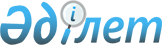 Қазақстан Республикасы сыртқы саудасының кедендік статистикасының деректерін жариялау қағидаларын және мерзімдерді бекіту туралы
					
			Күшін жойған
			
			
		
					Қазақстан Республикасы Қаржы министрінің 2016 жылғы 2 қыркүйектегі № 473 бұйрығы. Қазақстан Республикасының Әділет министрлігінде 2016 жылы 4 қазанда № 14284 болып тіркелді. Күші жойылды - Қазақстан Республикасы Қаржы министрінің 2018 жылғы 14 ақпандағы № 182 бұйрығымен
      Ескерту. Күші жойылды – ҚР Қаржы министрінің 14.02.2018 № 182 (алғашқы ресми жарияланған күнінен кейін күнтізбелік он күн өткен соң қолданысқа енгізіледі) бұйрығымен.
      "Қазақстан Республикасындағы кеден ісі туралы" Қазақстан Республикасының 2010 жылғы 30 маусымдағы Кодексінің 73-бабы 5-тармағына сәйкес, БҰЙЫРАМЫН:
      1. Қоса беріліп отырған Қазақстан Республикасы сыртқы саудасының кедендік статистикасының деректерін жариялау қағидалары және мерзімдері бекітілсін.
      2. Қазақстан Республикасы Қаржы министрлігінің Мемлекеттік кірістер комитеті (Д.Е. Ерғожин) заңнамада белгіленген тәртіпте:
      1) осы бұйрықтың Қазақстан Республикасының Әділет министрлігінде мемлекеттік тіркелуін;
      2) осы бұйрықты Қазақстан Республикасының Әділет министрлігінде мемлекеттік тіркелгеннен кейін күнтізбелік он күн ішінде оны ресми жариялауға бұқаралық ақпарат құралдарына және "Әділет" ақпараттық құқықтық жүйесіне жолдауды;
      3) осы бұйрықты Қазақстан Республикасының Әділет министрлігінде мемлекеттік тіркелгеннен бастап он күнтізбелік күн ішінде Қазақстан Республикасы нормативтiк құқықтық актілерінің эталондық бақылау банкiне орналастыру үшін Қазақстан Республикасы Әділет министрлігінің "Республикалық құқықтық ақпарат орталығы" шаруашылық жүргізу құқығындағы республикалық мемлекеттік кәсіпорнына жолдауды;
      4) осы бұйрықты Қазақстан Республикасы Қаржы министрлігінің интернет-ресурстарына жариялауды қамтамасыз етсін.
      3. Осы бұйрық алғашқы ресми жарияланған күнінен кейін күнтізбелік он күн өткен соң қолданысқа енгізіледі. Қазақстан Республикасы сыртқы саудасының кедендік статистикасының деректерін жариялау қағидалары және мерзімдері
1. Жалпы ережелер
      1. Осы Қазақстан Республикасы сыртқы саудасының кедендік статистикасының деректерін жариялау қағидалары мен мерзімдері (бұдан әрі – Қағидалар) "Қазақстан Республикасындағы кеден ісі туралы" Қазақстан Республикасы 2010 жылғы 30 маусымдағы Кодексінің 73-бабы 5-тармағына сәйкес әзірленді және Қазақстан Республикасы сыртқы саудасының кедендік статистикасының деректерін жариялау тәртібі мен мерзімдерін анықтайды.
      2. Осы Қағидаларда мынадай түсініктемелер қолданылады:
      1) жауапты тұлға – функционалдық міндеттеріне сәйкес Қазақстан Республикасы сыртқы сауда статистикасын қалыптастыруға және жариялауға жауапты тұлға;
      2) техникалық қолдау қызметінің операторы – ақпараттық жүйенің жұмыс жасауын қамтамасыз ету жүктелген тұлға;
      3) "Статистика, талдау және сыртқы сауда статистика деректеріне қолжетімділікті ұйымдастыру" ақпараттық жүйесі (бұдан әрі – ақпараттық жүйе) – қызмет көрсететін персоналдың ақпараттық-коммуникациялық технологияларының және статистикалық деректер базасын және Қазақстан Республикасы сыртқы сауда статистикасының қорытынды көрсеткіштерін қалыптастыру үшін арналған құжаттамалардың жиынтығы. 2 бөлім. Қазақстан Республикасы сыртқы саудасының кедендік статистикасының деректерін жариялау тәртібі мен мерзімдері
      3. Қазақстан Республикасы сыртқы саудасының кедендік статистикасының деректері (бұдан әрі – Сыртқы сауда статистикасы) статистикалық ақпаратты қолданушылар үшін жарияланады.
      4. Сыртқы сауда статистикасын жариялау былай жүргізіледі:
      1) Комитеттің kgd.gov.kz порталына;
      2) ftp://ftp. customs.kz. серверіне.
      5. Сыртқы сауда статистикасы Қазақстан Республикасы Қаржы министрлігі Мемлекеттік кірістер комитетінің (бұдан әрі – Комитет) жауапты тұлғасымен жарияланады.
      6. Сыртқы сауда статистикасы ақпараттық жүйенің көмегімен қалыптастырылады.
      7. Ақпараттық жүйе екінші кезектегі Кедендiк автоматтандырылған ақпараттық жүйені (бұдан әрі – КААЖ-2 ҚБҚ) ақпараттық және аппараттық қамтамасыз ету инфрақұрылымын пайдаланады, оның негізгі дереккөзі тауарларға арналған декларациялардың электрондық көшірмелері болып табылады.
      8. Ақпараттық жүйе мынадай:
      1) деректерді жүктеу;
      2) сыртқы сауда кедендік статистикасының деректерін талдау;
      3) Қазақстан Республикасы мемлекеттік кірістер органдарының интернет ресурстарында есептерді жариялау кіші жүйелерінен тұрады
      9. Комитетінің техникалық қолдау қызметінің операторы процестер тізбегінің аспабын пайдалана отырып, DB Connect Интерфейсінің көмегімен КААЖ-2 ҚБҚ ДБ-нан ақпараттық жүйеге деректерді жүктеуді жүзеге асырады.
      10. Деректерді жаңарту процестер тізбегінің аспабын пайдалана отырып, автоматты режимде орындалады.
      11. Статистикалық деректер базасын қалыптастыруды Комитет жүзеге асырады:
      1) ай сайын есепті кезеңнен кейінгі айдың 5-і күніне техникалық қолдау қызметінің операторы өтінімнің негізінде есепті жылдың басынан бастап деректерді өзектендірумен ақпараттық жүйеге деректерді жүктеуді жүзеге асырады;
      2) ай сайын есепті кезеңнен кейінгі айдың 7-і күніне Комитеттің жауапты лауазымды тұлғалары есепті кезең ішінде жаңартылған деректердің сапасын тексеруді жүргізеді; 
      3) ай сайын есепті кезеңнен кейінгі айдың 10-ы күніне қателер анықталған жағдайда техникалық қолдау қызметі анықталған қатені жою жөнінде шараларды қабылдайды;
      4) ай сайын есепті кезеңнен кейінгі айдың 12-і күніне Комитеттің жауапты тұлғаларына хабар бере отырып түзетілген деректерді ақпараттық жүйеге қайта жүктеуді жүргізеді.
      12. Сыртқы сауда статистикасын қалыптастыру мерзімдері ауыстыруға ықпал ететін себептер туындаған жағдайда жауапты тұлға жұмысты орындаудың кідіру себептері туралы Комитет басшылығына дереу хабарлайды.
      13. Комитеттің жауапты тұлғасы есепті кезеңнен кейінгі әр айдың 14-нен 28-не дейін ақпараттық жүйенің "Интернетке есептерді жариялау" кіші жүйесіне осы Қағидаға қосымшаға сәйкес нысан бойынша деректерді қалыптастырады.
      14. Комитеттің жауапты лауазымды тұлғалары ай сайын есепті кезеңнен кейінгі айдың 25-і күніне ақпараттық жүйенің "Интернетке есептерді жариялау" кіші жүйесіне және Қазақстан Республикасы Ұлттық экономика министрлігінің Статистика комитетіне, Қазақстан Республикасы Ұлттық банкіне ұсыну үшін электрондық форматтағы деректер базасына ақпараттық материалдарды дайындауды және беруді жүзеге асырады.
      15. Комитеттің жауапты тұлғасы ай сайын есепті кезеңнен кейінгі айдың 28-і күнінен Қазақстан Республикасы сыртқы саудасының статистикалық деректерін жариялауды жүргізеді.
      16. Мемлекеттік кірістер органдары "Қазақстан Республикасындағы кеден ісі туралы" Қазақстан Республикасының 2010 жылғы 30 маусымдағы Кодексінің 16-бабына сәйкес ақпаратты береді.
      17. Есептік кезеңнен кейін 180-ші (жүз сексенінші) күні жылдық деректерді өзектендіреді.
      18. Есепті кезеңнен кейін 40-шы (қырқыншы) күнге сыртқы сауданың статистикалық деректерін ұсынуға жауапты Еуразиялық экономикалық комиссияға және Еуразиялық экономикалық одаққа мүше мемлекеттердің уәкілетті органдарына сыртқы сауда статистика деректерін беруді жүзеге асырады.
      19. Егер статистикалық деректер базасын қалыптастыру, сондай-ақ Қазақстан Республикасының сыртқы сауда статистика деректерін жариялау кезеңі демалыс немесе мереке күндеріне келсе, онда мерзім келесі жұмыс күніне ауыстырылады.
      Нысан 1. Экспресс-ақпарат
1) Негізгі елдер-сауда серіктестері бойынша жекелеген тауарларды Қазақстан Республикасының экспорттауы
(кезең) 2) Негізгі елдер-сауда серіктестері бойынша жекелеген тауарларды Қазақстан Республикасының импорттауы
(кезең) 2. Тауарларға арналған декларациялар негізінде сыртқы сауданың көрсеткіштері
1) Қазақстан Республикасы сыртқы саудасының елдер бойынша негізгі көрсеткіштері (кезең)
                                                            (мың АҚШ долл.) 2) Қазақстан Республикасы сыртқы саудасының облыстар бойынша негізгі көрсеткіштері (кезең)
                                                            (мың АҚШ долл.) 3) Негізгі тауар топтары бойынша Қазақстан Республикасы импортының құрылымы (кезең) 4) Негізгі тауар топтары бойынша Қазақстан Республикасы экспортының құрылымы (кезең) 5) Тауар номенклатурасының топтары, облыстары мен елдердің негізгі топтары бойынша Қазақстан Республикасының экспорты (кезең)
                                                           (мың АҚШ долл.) 6) Тауар номенклатурасының топтары, облыстары мен елдердің негізгі топтары бойынша Қазақстан Республикасының импорты (кезең) 3. Облыстар  бойынша сыртқы сауданың кедендік статистикасы
1) Сыртқы сауданың негізгі көрсеткіштері (кезең)
      Облыс атауы                                        (мың АҚШ долл.) 2) СЭҚ-қа қатысушылардың санаттары бойынша экспорт және импорт (кезең)
      Облыс атауы 3) Барлық елдермен саудадағы экспорттың және импорттың тауарлық құрылымы (кезең)
      Облыс атауы 4.  Қазақстан Республикасы сыртқы саудасының кедендік статистикасы (тоқсандық)
1) Қазақстан Республикасы сыртқы саудасының жалпы қорытындысы
                                                         (млн. АҚШ долл.) 2) Қазақстан Республикасының жеке елдермен сыртқы саудасы 3) Қазақстан Республикасының барлық елдермен саудадағы экспорт және импортының тауарлық құрылымы
                                                    (миллион АҚШ доллары) 4) Қазақстан Республикасының барлық елдермен саудадағы экспорты және импорты
                                                         (мың АҚШ долл.) 5.  Қазақстан Республикасы сыртқы саудасының облыстық кедендік статистикасы (тоқсандық)
1) Қазақстан Республикасы сыртқы саудасының жалпы қорытындысы
      Облыс атауы                                     (миллион АҚШ доллары) 2) Қазақстан Республикасының барлық елдермен экспорт және импорты бойынша тауарлық құрылымы
      Облыс атауы                                (миллион АҚШ доллары) 3)  Қазақстан Республикасының барлық елдермен тауар топтары экспорты және импорты
      Облыс атауы                                      (мың АҚШ долл.) 6. Қазақстан Республикасы сыртқы саудасының кедендік статистикасы (жылдық)
1)  Қазақстан Республикасы сыртқы саудасының жалпы қорытындысы
                                                 (миллион АҚШ доллары) 2) Қазақстан Республикасы сыртқы саудасының елдер бойынша көлемі
                                                       (мың. АҚШ долл.) 3)  Қазақстан Республикасының барлық елдермен саудадағы тауар топтары бойынша экспорты мен импорты
                                                      (миллион АҚШ доллары) 4) Қазақстан Республикасының барлық елдермен саудадағы  экспорты мен импортының тауарлық құрылымы
                                                   (миллион АҚШ доллары) 5) Қазақстан Республикасының ТМД елдерімен саудадағы тауарлық құрылымының экспорты мен импорты
                                                       (миллион АҚШ доллары) 6) Алыс шетелдермен саудадағы экспорттың және импорттың тауарлық құрылымы
                                                        (млн АҚШ долл.) 7. Қазақстан Республикасы облыстар бойынша сыртқы саудасының кедендік статистикасы (жылдық)
1) Қазақстан Республикасы сыртқы саудасының жалпы қорытындысы
      Облыс атауы                                    (миллион АҚШ доллары) 2) Қазақстан Республикасы сыртқы саудасының елдер бойынша көлемі
                                                       (мың АҚШ доллары) 3) Қазақстан Республикасының тауар топтары бойынша экспорты мен импорты
      Облыс атауы                                     (миллион АҚШ доллары) 4) Барлық елдермен саудадағы экспорттың және импорттың тауарлық құрылымы
      Облыс атауы                                          (млн АҚШ долл.) 8. Электронды кесте
1) Қазақстан Республикасының СЭҚ ТН-ның 4 белгі деңгейіндегі "ел-тауар" бөлігіндегі экспорты мен импорты (кезең) 2) Қазақстан Республикасының СЭҚ ТН-ның 6 белгі деңгейіндегі "ел-тауар" бөлігіндегі экспорты мен импорты 3) Қазақстан Республикасының СЭҚ ТН-ның 10 белгі деңгейіндегі "ел-тауар" бөлігіндегі экспорты мен импорты 4) Қазақстан Республикасының СЭҚ ТН-ның 4 белгі деңгейіндегі "тауар-ел" бөлігіндегі экспорты мен импорты 5) Қазақстан Республикасының СЭҚ ТН-ның 6 белгі деңгейіндегі "тауар-ел" бөлігіндегі экспорты мен импорты 6) Қазақстан Республикасының СЭҚ ТН-ның 10 белгі деңгейіндегі "тауар-ел" бөлігіндегі экспорты мен импорты 7) Қазақстан Республикасының негізгі көлік түрлері бойынша экспорты мен импорты
					© 2012. Қазақстан Республикасы Әділет министрлігінің «Қазақстан Республикасының Заңнама және құқықтық ақпарат институты» ШЖҚ РМК
				
Министр
Б. СұлтановҚазақстан Республикасы
Қаржы министрінің
2016 жылғы 2 қыркүйектегі
№ 473 бұйрығымен бекітілгенҚазақстан Республикасы
сыртқы саудасының кедендік
статистикасысының деректерін
жариялау қағидалары мен мерзімдеріне
қосымша
Сыртқы экономикалық қызметтің тауар номенклатурасының коды (бұдан әрі – СЭҚ ТН коды)
Негізгі межелі елдер тауарларының атауы
Өлшем бірлігі
есепті жыл
есепті жыл
есепті жыл
есепті жыл
өткен жыл
өткен жыл
өткен жылмен есепті жылды салыстырғандағы пайыздық қатынасы
өткен жылмен есепті жылды салыстырғандағы пайыздық қатынасы
Сыртқы экономикалық қызметтің тауар номенклатурасының коды (бұдан әрі – СЭҚ ТН коды)
Негізгі межелі елдер тауарларының атауы
Өлшем бірлігі
есепті кезеңдегі өспелі нәтиже
есепті кезеңдегі өспелі нәтиже
есепті ай
есепті ай
есепті кезеңдегі өспелі нәтиже
есепті кезеңдегі өспелі нәтиже
есепті кезеңдегі өспелі нәтиже
есепті кезеңдегі өспелі нәтиже
Сыртқы экономикалық қызметтің тауар номенклатурасының коды (бұдан әрі – СЭҚ ТН коды)
Негізгі межелі елдер тауарларының атауы
Өлшем бірлігі
Саны
Құны мың АҚШ долл.
Cаны
Құны мың АҚШ долл.
Саны
Құны мың АҚШ долл.
саны бойынша
Құны бойынша
1
2
3
4
5
6
7
8
9
10
11
СЭҚ ТН коды 
Негізгі межелі елдер тауарларының атауы
Өлшем бірлігі
есепті жыл
есепті жыл
есепті жыл
есепті жыл
өткен жыл
өткен жыл
өткен жылмен есепті жылды салыстырғандағы пайыздық қатынасы
өткен жылмен есепті жылды салыстырғандағы пайыздық қатынасы
СЭҚ ТН коды 
Негізгі межелі елдер тауарларының атауы
Өлшем бірлігі
есепті кезеңдегі өспелі нәтиже
есепті кезеңдегі өспелі нәтиже
есепті ай
есепті ай
есепті кезеңдегі өспелі нәтиже
есепті кезеңдегі өспелі нәтиже
есепті кезеңдегі өспелі нәтиже
есепті кезеңдегі өспелі нәтиже
СЭҚ ТН коды 
Негізгі межелі елдер тауарларының атауы
Өлшем бірлігі
Саны
Құны мың АҚШ долл.
Саны
Құны мың АҚШ долл.
Саны
Құны мың АҚШ долл.
Саны бойынша
Құны бойынша
1
2
3
4
5
6
7
8
9
10
11
Континенттің елдердің, елдер топтарының, атауы
Тауар айналымы
Тауар айналымы
Экспорт
Экспорт
Импорт
Импорт
Континенттің елдердің, елдер топтарының, атауы
Барлығы
Тауар айналымының жалпы көлемінің үлес салмағы, %
Барлығы
Экспорттың жалпы көлеміндегі елдердің үлес салмағы, %
Барлығы
Импорттың жалпы көлеміндегі елдердің үлес салмағы,%
1
2
3
4
5
6
7
Облыстың атауы
Тауар айналымы
Тауар айналымы
Экспорт
Экспорт
Импорт
Импорт
Облыстың атауы
Барлығы
Тауар айналымының жалпы көлеміндегі облыстың үлес салмағы %
Барлығы
Экспорттың жалпы көлеміндегі облыстың үлес салмағы, %
Барлығы
Импорттың жалпы көлеміндегі облыстың үлес салмағы, %
1
2
3
4
5
6
7
СЭҚ ТН коды
Тауар тобының атауы
экспорт, мың.АҚШ долл.
экспорт, мың.АҚШ долл.
экспорт, мың.АҚШ долл.
экспорт қорытындысына, % 
экспорт қорытындысына, % 
экспорт қорытындысына, % 
СЭҚ ТН коды
Тауар тобының атауы
Барлығы
Оның ішінде елдерден
Оның ішінде елдерден
Барлығы
Оның ішінен
Оның ішінен
СЭҚ ТН коды
Тауар тобының атауы
Барлығы
ТМД
Әлемнің қалған елдері
Барлығы
ТМД
Әлемнің қалған елдері
Барлығы, соның ішінде
01-24
Мал және өсімдік тектес өнімдер, дайын азық–түлік өнімдері
25-27
Минералды өнімдер, соның ішінде:
27
Отын-энергиялық тауарлары
28-40
Химия және онымен байланысты өнеркәсіп саласының өнімдері (каучук және пластмассаны қоса)
41-43
Былғары шикізаты, аң терісі және одан жасалған бұйымдар
44-49 
Ағаш, орман материалдары және целлюлоза-қағаз бұйымдары
50-63
Тоқыма және тоқыма бұйымдары
64-67
Аяқ киім, бас киім бұйымдары және галантерия тауарлары
68-69
Құрылыс материалдары
72-83
Металдар және одан жасалған бұйымдары
84-92
Машиналар, жабдықтар, көлік құралдары, аспаптар және аппараттар
70-71,93-97
Өзге тауарлар
1
2
3
4
5
6
7
8
СЭҚ ТН коды
Тауар тобының атауы
импорт, мың.АҚШ долл.
импорт, мың.АҚШ долл.
импорт, мың.АҚШ долл.
импорт қорытындысына, %
импорт қорытындысына, %
импорт қорытындысына, %
СЭҚ ТН коды
Тауар тобының атауы
Барлығы
Оның ішінде елдерден
Оның ішінде елдерден
Барлығы
Оның ішінен
Оның ішінен
СЭҚ ТН коды
Тауар тобының атауы
Барлығы
ТМД
Әлемнің қалған елдері
Барлығы
ТМД
Әлемнің қалған елдері
Барлығы, соның ішінде
01-24
Мал және өсімдік тектес өнімдер, дайын азық–түлік өнімдері
25-27
Минералды өнімдер, соның ішінде:
27
Отын-энергиялық тауарлары
28-40
Химия және онымен байланысты өнеркәсіп саласының өнімдері (каучук және пластмассаны қоса)
41-43
Былғары шикізаты, аң терісі және одан жасалған бұйымдар
44-49 
Ағаш, орман материалдары және целлюлоза-қағаз бұйымдары
50-63
Тоқыма және тоқыма бұйымдары
64-67
Аяқ киім, бас киім бұйымдары және галантерия тауарлары
68-69
Құрылыс материалдары
72-83
Металдар және одан жасалған бұйымдары
84-92
Машиналар, жабдықтар, көлік құралдары, аспаптар және аппараттар
70-71,93-97
Өзге тауарлар
1
2
3
4
5
6
7
8
Облыстың және топтың атауы
Барлығы
Оның ішінде елдерге
Оның ішінде елдерге
Экспорт көлемінде-топ бойынша үлес салмағы, топ көлемінде-облыстар бойынша,%
Облыстың және топтың атауы
Барлығы
ТМД
Әлемнің қалған елдері
Экспорт көлемінде-топ бойынша үлес салмағы, топ көлемінде-облыстар бойынша,%
1
2
3
4
5
Облыстың және топтың атауы
Барлығы
Оның ішінде елдерге
Оның ішінде елдерге
Импорт көлемінде-топ бойынша үлес салмағы, топ көлемінде-облыстар бойынша,%
Облыстың және топтың атауы
Барлығы
ТМД
Әлемнің қалған елдері
Импорт көлемінде-топ бойынша үлес салмағы, топ көлемінде-облыстар бойынша,%
1
2
3
4
5
Континенттің, елдердің, елдер топтарының атауы
Тауар айналымы
Тауар айналымы
Экспорт
Экспорт
Импорт
Импорт
Сыртқы сауда сальдосы
Континенттің, елдердің, елдер топтарының атауы
Барлығы
Тауар айналымының жалпы көлеміндегі елдің үлес салмағы,%
Барлығы
Экспорттың жалпы көлеміндегі елдің үлес салмағы,%
Барлығы
Импорттың жалпы көлеміндегі елдің үлес салмағы,%
Сыртқы сауда сальдосы
1
2
3
4
5
6
7
8
СЭҚ-қа қатысушының санаты
есепті кезеңдегі өспелі нәтиже
есепті кезеңдегі өспелі нәтиже
есепті ай
есепті ай
СЭҚ-қа қатысушының санаты
Саны, тонна
Құны мың АҚШ долл.
Саны, тонн
Құны мың АҚШ долл.
1
2
3
4
5
СЭҚ ТН коды
Тауарлық топтың атауы
Экспорт
Экспорт
Импорт
Импорт
СЭҚ ТН коды
Тауарлық топтың атауы
есепті кезеңдегі өспелі нәтиже
есепті ай
есепті кезеңдегі өспелі нәтиже
есепті ай
1
2
3
4
5
6
өткен жыл
өткен жыл
өткен жыл
өткен жыл
есепті жыл
өткен жылдың тоқсандық есебі мен есепті жылғы тоқсанды салыстырғандағы пайыздық қатынас
I тоқсан
II тоқсан
III тоқсан
IV тоқсан
есепті тоқсан
өткен жылдың тоқсандық есебі мен есепті жылғы тоқсанды салыстырғандағы пайыздық қатынас
Экспорт (ФОБ)
Импорт (СИФ)
Сальдосы
1
2
3
4
5
6
7
Есепті тоқсанда ең үлкен тауарайналым болған бірінші 20 елдер
Есепті тоқсанда ең үлкен тауарайналым болған бірінші 20 елдер
өткен жыл
өткен жыл
өткен жыл
өткен жыл
есепті жыл
өткен жылдың тоқсандық есебі мен есепті жылғы тоқсанды салыстырғандағы пайыздық қатынас
Есепті тоқсанда ең үлкен тауарайналым болған бірінші 20 елдер
Есепті тоқсанда ең үлкен тауарайналым болған бірінші 20 елдер
I тоқсан
II тоқсан
III тоқсан
IV тоқсан
I тоқсан
өткен жылдың тоқсандық есебі мен есепті жылғы тоқсанды салыстырғандағы пайыздық қатынас
Экспорт
Барлығы
Импорт
Сальдо
Экспорт
Елдер
Импорт
Сальдо
1
2
3
4
5
6
7
8
СЭҚ ТН коды
Тауар топтарының атауы
Экспорт
Экспорт
Экспорт
Экспорт
Импорт
Импорт
Импорт
Импорт
СЭҚ ТН коды
Тауар топтарының атауы
есепті жылдың есепті тоқсаны
есепті жылдың есепті тоқсаны
өткен жылдың осы кезеңі
өткен жылдың осы кезеңі
есепті жылдың есепті тоқсаны
есепті жылдың есепті тоқсаны
өткен жылдың осы кезеңі
өткен жылдың осы кезеңі
СЭҚ ТН коды
Тауар топтарының атауы
Құны
Қорытындысына үлес салмағы % қарасты
Құны
Қорытындысына үлес салмағы % қарасты
Құны
Қорытындысына үлес салмағы % қарасты
Құны
Қорытындысына үлес салмағы % қарасты
1
2
3
4
5
6
7
8
9
10
СЭҚ ТН коды (01-97)
Бағыты
Өткен жыл
есепті жыл
есепті жыл
есепті жыл
есепті жыл
өткен жылғы тоқсандық есебі мен есепті жылдың тоқсанды салыстырғандағы пайыздық қатынас
СЭҚ ТН коды (01-97)
Бағыты
жылдық есепті есепті тоқсанға салыстырғандағы тоқсандығы
I тоқсан
II тоқсан
III тоқсан
IV тоқсан
I тоқсан
өткен жылғы тоқсандық есебі мен есепті жылдың тоқсанды салыстырғандағы пайыздық қатынас
Барлығы 
Экспорт
Соның ішінде
Импорт
01
Экспорт
Импорт
02
Экспорт
Импорт
1
2
3
4
5
6
7
8
есепті жыл
есепті жыл
есепті жыл
есепті жыл
өткен жылдың тоқсандық есебі мен есепті жылғы тоқсанды салыстырғандағы пайыздық қатынас
I тоқсан
II тоқсан
III тоқсан
IV тоқсан
өткен жылдың тоқсандық есебі мен есепті жылғы тоқсанды салыстырғандағы пайыздық қатынас
Экспорт
Импорт
Сальдосы
СЭҚ ТН коды
Тауар топтарының атауы
Экспорт
Экспорт
Экспорт
Экспорт
Импорт
Импорт
Импорт
Импорт
СЭҚ ТН коды
Тауар топтарының атауы
есепті жылдың есепті тоқсаны
есепті жылдың есепті тоқсаны
өткен жылмен салыстырғандағы уақыт
өткен жылмен салыстырғандағы уақыт
есепті жылдың есепті тоқсаны
есепті жылдың есепті тоқсаны
өткен жылмен салыстырғандағы уақыт
өткен жылмен салыстырғандағы уақыт
СЭҚ ТН коды
Тауар топтарының атауы
Құны
% қорытындысына қарасты
Құны
% қорытындысына қарасты
Құны
% қорытындысына қарасты
Құны
% қорытындысына қарасты
1
2
3
4
5
6
7
8
9
10
СЭҚ ТН коды (01-97)
Бағыты
Өткен жыл
есепті жыл
есепті жыл
есепті жыл
есепті жыл
өткен жылғы тоқсандық есебі мен есепті жылдың тоқсанды салыстырғандағы пайыздық қатынас
СЭҚ ТН коды (01-97)
Бағыты
жылдық есепті есепті тоқсанға салыстырғандағы тоқсандығы
I тоқсан
II тоқсан
III тоқсан
IV тоқсан
I тоқсан
өткен жылғы тоқсандық есебі мен есепті жылдың тоқсанды салыстырғандағы пайыздық қатынас
Барлығы
Экспорт
Соның ішінде
Импорт
01
Экспорт
Импорт
02
Экспорт
Импорт
1
2
3
4
5
6
7
8
Экспорт
Импорт
Сальдо
Алдыңғы % қарасты
Алдыңғы % қарасты
Экспорт
Импорт
Сальдо
Экспорт
Импорт
өткен жыл
есепті жыл
1
2
3
4
5
6
Ел
Экспорт
Экспорт
Импорт
Импорт
Сальдо
Сальдо
Ел
өткен жыл
есепті жыл
өткен жыл
есепті жыл
өткен жыл
есепті жыл
Барлығы, оның ішінде
Ел атауы
1
2
3
4
5
6
7
СЭҚ ТН коды (01-97)
Тауар топтарының атауы
Экспорт
Экспорт
Экспорт
Экспорт
Импорт
Импорт
Импорт
Импорт
СЭҚ ТН коды (01-97)
Тауар топтарының атауы
өткен жыл
өткен жыл
есепті жыл
есепті жыл
өткен жыл
өткен жыл
есепті жыл
есепті жыл
СЭҚ ТН коды (01-97)
Тауар топтарының атауы
Құны
Қорытындысына үлес салмағы % қарасты
Құны
Қорытындысына үлес салмағы % қарасты
Құны
Қорытындысына үлес салмағы % қарасты
Құны
Қорытындысына үлес салмағы % қарасты
Барлығы соның ішінде
Барлығы соның ішінде
01
Тірі жануарлар
02
Ет және азықтық ет субөнімдері
1
2
3
4
5
6
7
8
9
10
СЭҚ ТН код (01-97)
Тауар топтарының атауы
Экспорт
Экспорт
Экспорт
Экспорт
Импорт
Импорт
Импорт
Импорт
СЭҚ ТН код (01-97)
Тауар топтарының атауы
өткен жыл
өткен жыл
есепті жыл
есепті жыл
өткен жыл
өткен жыл
есепті жыл
есепті жыл
СЭҚ ТН код (01-97)
Тауар топтарының атауы
Құны
Қорытындысына үлес салмағы % қарасты
Құны
Қорытындысына үлес салмағы % қарасты
Құны
Қорытындысына үлес салмағы % қарасты
Құны
Қорытындысына үлес салмағы % қарасты
01-24
Мал және өсімдік тектес өнімдер, дайын азық –түлік өнімдері
25-27
Минералды өнімдер, соның ішінде:
27
Отын-энергиялық тауарлары
28-40
Химия және онымен байланысты өнеркәсіп саласының өнімдері (каучук және пластмассаны қоса)
41-43
Былғары шикізаты, аң терісі және одан жасалған бұйымдар
44-49 
Ағаш, орман материалдары және целлюлоза-қағаз бұйымдары
50-63
Тоқыма және тоқыма бұйымдары
64-67
Аяқ киім, бас киім бұйымдары және галантерия тауарлары
68-69
Құрылыс материалдары
72-83
Металдар және одан жасалған бұйымдары
84-92
Машиналар, жабдықтар, көлік құралдары, аспаптар және аппараттар
70-71,93-97
Өзге тауарлар
1
2
3
4
5
6
7
8
9
10
СЭҚ ТН коды (01-97)
Тауар топтарының атауы
Экспорт
Экспорт
Экспорт
Экспорт
Импорт
Импорт
Импорт
Импорт
СЭҚ ТН коды (01-97)
Тауар топтарының атауы
өткен жыл
өткен жыл
есепті жыл
есепті жыл
өткен жыл
өткен жыл
есепті жыл
есепті жыл
СЭҚ ТН коды (01-97)
Тауар топтарының атауы
Құны
Қорытындысына үлес салмағы % қарасты
Құны
Қорытындысына үлес салмағы % қарасты
Құны
Қорытындысына үлес салмағы % қарасты
Құны
Қорытындысына үлес салмағы % қарасты
01-24
Мал және өсімдік тектес өнімдер, дайын азық –түлік өнімдері
25-27
Минералды өнімдер, соның ішінде:
27
Отын-энергиялық тауарлары
28-40
Химия және онымен байланысты өнеркәсіп саласының өнімдері (каучук және пластмассаны қоса)
41-43
Былғары шикізаты, аң терісі және одан жасалған бұйымдар
44-49 
Ағаш, орман материалдары және целлюлоза-қағаз бұйымдары
50-63
Тоқыма және тоқыма бұйымдары
64-67
Аяқ киім, бас киім бұйымдары және галантерия тауарлары
68-69
Құрылыс материалдары
72-83
Металдар және одан жасалған бұйымдары
84-92
Машиналар, жабдықтар, көлік құралдары, аспаптар және аппараттар
70-71,93-97
Өзге тауарлар
1
2
3
4
5
6
7
8
9
10
СЭҚ ТН коды (01-97)
Тауар топтарының атауы
Экспорт
Экспорт
Экспорт
Экспорт
Импорт
Импорт
Импорт
Импорт
СЭҚ ТН коды (01-97)
Тауар топтарының атауы
өткен жыл
өткен жыл
есепті жыл
есепті жыл
өткен жыл
өткен жыл
есепті жыл
есепті жыл
СЭҚ ТН коды (01-97)
Тауар топтарының атауы
Құны
Қорытындысына үлес салмағы % қарасты
Құны
Қорытындысына үлес салмағы % қарасты
Құны
Қорытындысына үлес салмағы % қарасты
Құны
Қорытындысына үлес салмағы % қарасты
01-24
Мал және өсімдік тектес өнімдер, дайын азық –түлік өнімдері
25-27
Минералды өнімдер, соның ішінде:
27
Отын-энергиялық тауарлары
28-40
Химия және онымен байланысты өнеркәсіп саласының өнімдері (каучук және пластмассаны қоса)
41-43
Былғары шикізаты, аң терісі және одан жасалған бұйымдар
44-49 
Ағаш, орман материалдары және целлюлоза-қағаз бұйымдары
50-63
Тоқыма және тоқыма бұйымдары
64-67
Аяқ киім, бас киім бұйымдары және галантерия тауарлары
68-69
Құрылыс материалдары
72-83
Металдар және одан жасалған бұйымдары
84-92
Машиналар, жабдықтар, көлік құралдары, аспаптар және аппараттар
70-71,93-97
Өзге тауарлар
1
2
3
4
5
6
7
8
9
10
Экспорт
Импорт
Сальдо
Алдыңғы % қарасты
Алдыңғы % қарасты
Экспорт
Импорт
Сальдо
Экспорт
Импорт
откен жыл
есепті жыл
1
2
3
4
5
6
Ел
Экспорт
Экспорт
Импорт
Импорт
Импорт
Импорт
Сальдо
Сальдо
Сальдо
Сальдо
Ел
өткен жыл 
есепті жыл
өткен жыл
өткен жыл
есепті жыл
есепті жыл
өткен жыл 
өткен жыл 
есепті жыл 
есепті жыл 
Барлығы, оның ішінде
Елдің атауы
1
2
3
4
4
5
5
6
6
7
7
СЭҚ ТН коды (01-97)
Тауар топтарының атауы
Экспорт
Экспорт
Экспорт
Экспорт
Импорт
Импорт
Импорт
Импорт
СЭҚ ТН коды (01-97)
Тауар топтарының атауы
өткен жыл
өткен жыл
есепті жыл
есепті жыл
өткен жыл
өткен жыл
есепті жыл
есепті жыл
СЭҚ ТН коды (01-97)
Тауар топтарының атауы
Құны
Қорытындысына үлес салмағы % қарасты
Құны
Қорытындысына үлес салмағы % қарасты
Құны
Қорытындысына үлес салмағы % қарасты
Құны
Қорытындысына үлес салмағы % қарасты
Барлығы соның ішінде
Барлығы соның ішінде
01
Тірі жануарлар
1
2
3
4
5
6
7
8
9
10
СЭҚ ТН коды (01-97)
Тауар топтарының атауы
Экспорт
Экспорт
Экспорт
Экспорт
Импорт
Импорт
Импорт
Импорт
СЭҚ ТН коды (01-97)
Тауар топтарының атауы
өткен жыл
өткен жыл
есепті жыл
есепті жыл
өткен жыл
өткен жыл
есепті жыл
есепті жыл
СЭҚ ТН коды (01-97)
Тауар топтарының атауы
Құны
Қорытындысына үлес салмағы % қарасты
Құны
Қорытындысына үлес салмағы % қарасты
Құны
Қорытындысына үлес салмағы % қарасты
Құны
Қорытындысына үлес салмағы % қарасты
01-24
Мал және өсімдік тектес өнімдер, дайын азық –түлік өнімдері
25-27
Минералды өнімдер, соның ішінде:
27
Отын-энергиялық тауарлары
28-40
Химия және онымен байланысты өнеркәсіп саласының өнімдері (каучук және пластмассаны қоса)
41-43
Былғары шикізаты, аң терісі және одан жасалған бұйымдар
44-49 
Ағаш, орман материалдары және целлюлоза-қағаз бұйымдары
50-63
Тоқыма және тоқыма бұйымдары
64-67
Аяқ киім, бас киім бұйымдары және галантерия тауарлары
68-69
Құрылыс материалдары
72-83
Металдар және одан жасалған бұйымдары
84-92
Машиналар, жабдықтар, көлік құралдары, аспаптар және аппараттар
70-71,93-97
Өзге тауарлар
1
2
3
4
5
6
7
8
9
10
Елдің атауы
СЭҚ ТН коды
Тауардың аты
Қосымша өлшем бірліктің аты
Экспорт
Экспорт
Экспорт
Импорт
Импорт
Импорт
Елдің атауы
СЭҚ ТН коды
Тауардың аты
Қосымша өлшем бірліктің аты
Саны
Саны
Құны мың АҚШ долл.
Саны
Саны
Құны мың АҚШ долл.
Елдің атауы
СЭҚ ТН коды
Тауардың аты
Қосымша өлшем бірліктің аты
тонна (нетто салмағы)
қосымша ө.б аты
Құны мың АҚШ долл.
тонна (нетто салмағы)
қосымша ө.б аты
Құны мың АҚШ долл.
Елдің атауы
СЭҚ ТН коды
Тауардың аты
Қосымша өлшем бірліктің аты
Экспорт
Экспорт
Экспорт
Импорт
Импорт
Импорт
Елдің атауы
СЭҚ ТН коды
Тауардың аты
Қосымша өлшем бірліктің аты
Саны
Саны
Құны мың АҚШ долл.
Саны
Саны
Құны мың АҚШ долл.
Елдің атауы
СЭҚ ТН коды
Тауардың аты
Қосымша өлшем бірліктің аты
тонна (нетто салмағы)
қосымша ө.б аты
Құны мың АҚШ долл.
тонна (нетто салмағы)
қосымша ө.б аты
Құны мың АҚШ долл.
Елдің атауы
СЭҚ ТН коды
Тауардың аты
Қосымша өлшем бірліктің аты
Экспорт
Экспорт
Импорт
Импорт
Елдің атауы
СЭҚ ТН коды
Тауардың аты
Қосымша өлшем бірліктің аты
Саны
Құны мың АҚШ долл.
Саны
Құны мың АҚШ долл.
Елдің атауы
СЭҚ ТН коды
Тауардың аты
Қосымша өлшем бірліктің аты
Экспорт
Экспорт
Экспорт
Импорт
Импорт
Импорт
Елдің атауы
СЭҚ ТН коды
Тауардың аты
Қосымша өлшем бірліктің аты
Саны
Саны
Құны мың АҚШ долл.
Саны
Саны
Құны мың АҚШ долл.
Елдің атауы
СЭҚ ТН коды
Тауардың аты
Қосымша өлшем бірліктің аты
тонна (нетто салмағы)
қосымша ө.б аты
Құны мың АҚШ долл.
тонна (нетто салмағы)
қосымша ө.б аты
Құны мың АҚШ долл.
Елдің атауы
СЭҚ ТН коды
Тауардың аты
Қосымша өлшем бірліктің аты
Экспорт
Экспорт
Импорт
Импорт
Елдің атауы
СЭҚ ТН коды
Тауардың аты
Қосымша өлшем бірліктің аты
Саны
Құны мың АҚШ долл.
Саны
Құны мың АҚШ долл.
Елдің атауы
СЭҚ ТН коды
Тауардың аты
Қосымша өлшем бірліктің аты
Экспорт
Экспорт
Импорт
Импорт
Елдің атауы
СЭҚ ТН коды
Тауардың аты
Қосымша өлшем бірліктің аты
Саны
Құны мың АҚШ долл.
Саны
Құны мың АҚШ долл.
Көліктің түрі
КО СЭҚ ТН тобы
Тауардың аты
Импорт
Импорт
Экспорт
Экспорт
Көліктің түрі
КО СЭҚ ТН тобы
Тауардың аты
тонна (нетто салмағы)
Құны мың АҚШ долл.
тонна (нетто салмағы)
Құны мың АҚШ долл.
1
2
3
4
5
6
7